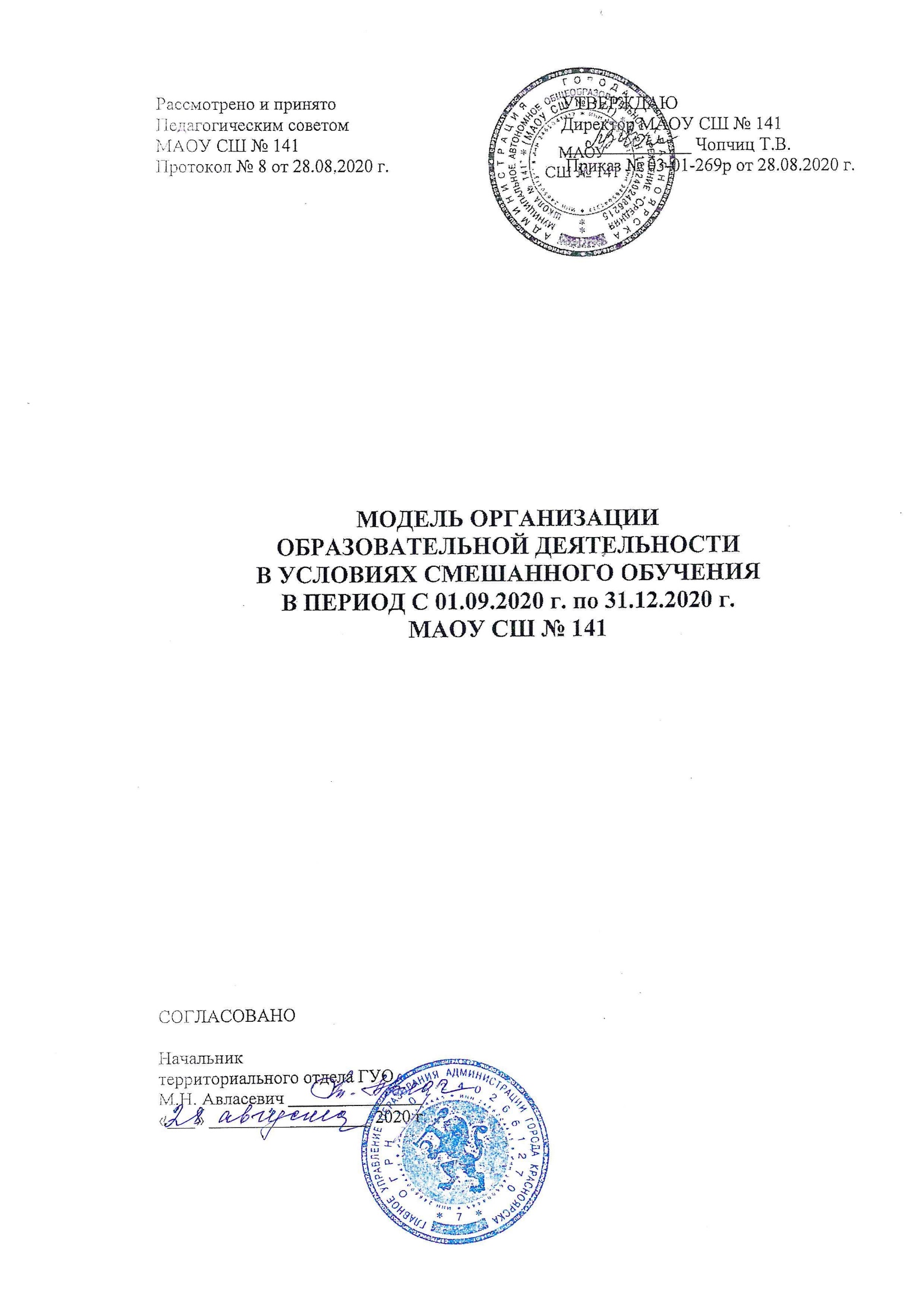 Обоснование выбора моделиСмешанное обучение – технология организации образовательного процесса, в основе которого лежит концепция объединения технологий традиционной классно-урочной системы и технологий электронного обучения, базирующегося на новых дидактических возможностях, предоставляемых ИКТ и другими современными средствами обучения.Переход школы на смешанное обучение в 2020-2021 учебном году обусловлено, прежде всего, необходимостью организовать обучение в условиях распространения новой коронавирусной инфекции (COVID-19).Гибкость предполагает при смешанном обучении, что время и место не ограничены строгими рамками урока и школы, темп и ритм обучения не привязаны к темпу и ритму работы других учащихся класса. Смешанное обучение обеспечивает вовлеченность в учебный процесс 100% обучающихся. Адаптивность реализуется как возможность организации учебного процесса для  учащихся с разными возможностями и запросами. Индивидуализация осуществляется за счет выстраивания учебного процесса в соответствии с индивидуальными образовательными потребностями и возможностями обучающихся, при этом методические подходы и педагогические технологии, используемыми учителем в классе, дополняются интерактивными учебными средствами и адаптивным программным обеспечением. Интерактивность достигается  использованием вариативных форм и способов взаимодействия как участников образовательного процесса друг с другом, так и с контентом. Обучающиеся при смешанном обучении имеют время для того, чтобы более внимательно и глубоко рассмотреть и обосновать собственные суждения.Смешанное обучение позволяет решить новые задачи, выдвигаемые сегодня в сфере образования:организовать образовательную деятельность с учётом санитарно-эпидемиологических требований в условиях распространения новой коронавирусной инфекции (COVID-19);расширить образовательные возможности обучающихся за счет увеличения доступности и гибкости образования, учета их индивидуальных образовательных потребностей, а также темпа и ритма освоения учебного материала;стимулировать формирование субъектной позиции обучающегося: повышения его мотивации, самостоятельности, социальной активности, в том числе в освоении учебного материала, рефлексии и самоанализа и, как следствие, повышение эффективности образовательного процесса в целом;трансформировать стиль педагога: перейти от трансляции знаний к интерактивному взаимодействию с обучающимся, способствующему конструированию обучающимся собственных знаний;персонализировать образовательный процесс, побудив учащегося самостоятельно определять свои учебные цели, способы их достижения, учитывая собственные образовательные потребности, интересы и способности, учитель же является помощником обучающегося.Исходное состояние образовательного учрежденияПроектная мощность школы – 725 человек.Фактическая наполняемость на 01.09.2020 г.  – 997 человекОбразовательный процесс организован в две смены:1,4, 5-6, 8-11 классы – первая смена2-3, 7 классы – вторая смена.Количество учебных кабинетов, закреплённых за определённым классом:начальное общее образование – 15 кабинетовосновное общее образование – 19 кабинетовсреднее общее образование – 4 кабинета.Количество специализированных кабинетов, предназначенных для групповой работы – 6 кабинетов.Количество спортивных залов – 2, также имеется малый спортивный зал.В школе имеется пищеблок, 1 зал для приёма пищи на 120 посадочных мест.Для организации учебного процесса дистанционно используются разнообразные цифровые образовательные ресурсы и онлайн-сервисы:для коммуникации и обратной связи (Скайп, Zoom,   Discord);для создания сообществ (ВКонтакте, Viber, WhatsApp); для планирования учебной деятельности (ЭлЖур);для создания и публикации контента и учебных объектов (конструктор тестов в электронном журнале);цифровые коллекции учебных объектов (Единая Коллекция Образовательных ресурсов, видеоуроки, ресурсы сети Интернет);учебные онлайн-курсы;учебные платформы («Российская электронная школа»Я-класс, Учи.ру, Решу ОГЭ, Решу ЕГЭ).Краткое описание модели смешанного обученияМодель смешанного обучения представляет собой сочетание очного и дистанционного обучения.	При организации очного обучения учитываются санитарно-эпидемиологические требования к режиму работы (п.2 ст.50 ФЗ от 30.03 1999 № 52 – ФЗ «О санитарно-эпидемиологическом благополучии населения», СП 3.1/2.4.3598-20 «О санитарно-эпидемиологические требования к устройству, содержанию и организации работы образовательных организаций и других объектов социальной инфраструктуры для детей и молодежи в условиях распространения новой коронавирусной инфекции (COVID-19)»).  Важной организационной особенностью является реструктурирование учебного пространства: выделение рабочих постоянных зон (каждый класс занимается в закрепленном кабинете в течение всего дня, определены места для индивидуальных консультаций и самостоятельной работы). Обеспечено поточное разделение групп учащихся: прибытие учащихся осуществляется в разное время через разные входы с осуществлением термометрии. Территориально школа разделена на секторы (рекреации), что позволяет  исключить одновременное нахождение  учащихся во время отдыха, а также проветривания и уборки кабинета. 	Для выполнения санитарных требований в каждой параллели 6-11 классов часть предметов изучается с использованием электронных образовательных ресурсов и дистанционных технологий:основное общее образование:6 класс: ОБЖ, ИЗО, родной русский язык, иностранный язык (1ч.), литература (1ч.); 7-8 классы: ОБЖ, ИЗО, иностранный язык (1ч.), информатика, музыка, география (1ч.); 9 класс: ОБЖ,  иностранный язык (1ч.), литература(1ч.) информатика, история (1ч.), физика (1ч);среднее общее образование:10 класс: информатика, литература (1ч.), история (1ч.), биология углубленная (1ч.), химия углубленная (1ч.), обществознание (1ч.), физика углубленная (2ч.), индивидуальный проект;11 класс: МХК, технология, география, ОБЖ, ОРР, история (1ч.), иностранный язык (1ч.), физика (1ч.), информатика.Изучение курсов по выбору (элективные курсы) будет осуществляться как в очном, так и в дистанционном режиме. Соотношение очного и дистанционного обучения по классам следующее:При выборе предметов дистанционного обучения учитывались возрастные особенности учащихся, степень сложности изучения программного материала, уровень профессиональной компетентности педагогов. 	Изучение программного материала по предметам очно будет организовано с учетом диагностики знаний обучающихся на начало учебного года. Использование ЦОР и учебных платформ основано на предыдущем опыте организации дистанционного обучения. 	Приход учащихся в школу в разное время, минимальное количество обучающихся в каждом секторе будет обеспечено расписанием занятий.	 Четкого деления на смены в основной и старшей школе не предполагается.Условия осуществления образовательного процессав соответствии с СП 3.1/2.4.3598-20 и МР 3.1/2.4.0178/1-20Режим работы ОУ: понедельник – суббота: с 7.00 до 21.00воскресенье: выходнойГрафик прихода обучающихся в школу:4.3. Расписание звонков4.4. Расписание пребывания обучающихся в школьной столовойначальная школа:1 класс: 9:50-10:102 класс: 13:55-14:103 класс: 14:50-15:054 класс: 10:50-11:05основная школа:5 класс: 11.05 -  11.256 класс: 12.10 – 12.307 класс: 14.10 - 14.308 класс: 9.15 - 9.25, 12.10 – 12.309 класс: 10.10 – 10.20, 13.15 – 13.25средняя школа:10 – 11 классы: 10.10 – 10.20, 13.15 – 13.25 4.5.   Расписание работы кабинетов за классами4.6. УчительскаяВ школе имеется учительский кабинет (каб. 2-11), который разделён на зону отдыха и рабочую зону.  Зона отдыха оборудована удобными креслами и диванами, рабочая зона организована таким образом, чтобы педагогам была возможность готовиться к урокам, обмениваться опытом с коллегами, работать за компьютером (имеются письменные столы, компьютеры, копировальный аппарат, МФУ).4.7.  График проведения влажных уборок4.8. График проведения проветриванияКабинеты начальной школыКабинеты основной и средней школыВремя проветривания кабинетов основной и старшей  школы (3 этаж)Время проветривания кабинетов основной и старшей  школы (2 этаж)Время проветривания кабинетов основной и старшей  школы (1 этаж)4.9. Особенности обучения первоклассниковОбучение детей в 1-м классе проводиться с соблюдением следующих требований:•        учебные занятия проводятся только в первую смену;•        продолжительность учебного года - 33 недели;•        5-дневная учебная неделя;•        максимально допустимая недельная нагрузка – 20 часов; •        проведение не более 4-х уроков в день; •        продолжительность уроков не более 35 минут;•        организация облегченного учебного дня в середине учебной недели;•      обучение без домашних заданий (в первом полугодии) и балльного оценивания знаний обучающихся в течение всего учебного года;•        дополнительные недельные каникулы в середине третьей четверти (февраль);  	В оздоровительных целях и для облегчения процесса адаптации детей к школе используется «ступенчатый» режим обучения в первом полугодии:                   в сентябре – 3 урока по 35 минут каждый, 4-й учебный час должен быть нетрадиционным (урок-театрализация, урок-игра, урок-экскурсия и т.д.);со второй четверти – 4 урока по 35 минут каждый;с третьей четверти -  4 урока по  40 минут.4.10. Режим работы ГПД (класс/ кабинет/ время занятости)5.  Учебные планы5.1.  Начальное общее образованиеПояснительная запискаУчебный план составлен по  варианту пятидневной учебной недели для 1-4 классов.Содержание и структура, цели и задачи начального общего образования  определяются требованиями ФГОС,  сформулированными  в образовательной программе  (ООП).  Основными направлениями учебного плана в рамках задач, решаемых школой, являются:соблюдение государственного стандарта образования;обеспечение полноценными знаниями учащихся во всех образовательных областях;максимальное использование потенциала образования для воспитания системы нравственных качеств, обеспечения безопасности жизнедеятельности, укрепления здоровья.При составлении учебного плана были учтены особенности микроучастка, на котором находится школа. По результатам опросов обучающихся и их родителей, на основе анализа возможных ресурсов и перспектив формируется социальный заказ, выполнение которого влечет за собой изменение образовательной программы начального общего образования и учебного плана. Учебный план включает две части:обязательную (наполняемость определена составом учебных предметов обязательных предметных областей);формируемую участниками образовательного процесса (включает курсы, предметы, занятия направленные на реализацию индивидуальных потребностей обучающихся, в соответствии с их запросами, а также отражающие специфику ОУ. С 2019 года в учебный план включены «Родной язык» и «Литературное чтение на родном языке». В 2020-2021 учебном году данные предметы изучаются по 0,5 часа в полугодии в 1, 2 классах. «Родной русский язык» способствует  воспитанию ценностного отношения к родному языку как хранителю культуры, формирует первоначальные представления о единстве и многообразии языкового и культурного пространства России. «Литературное чтение на родном языке» формирует  понимание родной литературы как одной из основных национально-культурных ценностей народа, как особого способа познания жизни, как явления национальной и мировой культуры, средства сохранения и передачи нравственных ценностей и традиций.В первых класса курс математики будет изучаться по программе Л.Г. Петерсон. В результате изучения курса математики, обучающиеся на уровне начального общего образования  научатся использовать начальные математические знания для описания окружающих предметов, процессов, явлений, оценки количественных и пространственных отношений. Данный курс позволяет овладению основам логического и алгоритмического мышления, пространственного воображения и математической речи. Обучающиеся  приобретут необходимые вычислительные навыки, научатся применять математические знания и представления для решения учебных задач, приобретут начальный опыт применения математических знаний в повседневных ситуациях.Учебный план определяет достаточное количество часов на изучение каждого учебного предмета федерального компонента, устанавливает объем обязательной и максимальной нагрузки. Учебные предметы федерального компонента выполняются в полном объёме. Содержание образования на ступени начального общего образования реализуется средствами образовательных систем:«Школа России»;«Перспектива»;«Школа 21 век»;Развивающее обучение Эльконин – Давыдов.В учебном плане на прохождение программ превышающих объём федерального компонента добавлены часы из школьного компонента. Так увеличено количество часов на изучение русского языка – 1 час. В учебном плане 4-х классах 1 час отводится на изучение предмета  «Основы религиозных культур и светской этики».В ООП начального образования  особое внимание отводится правилам сохранения своего здоровья и формированию умений действовать в неожиданных и чрезвычайных ситуациях. В начальной школе обеспечение безопасности жизнедеятельности проходит, интегрировано через уроки физической культуры, окружающего мира. Во всех классах на физическую культуру отводится 3 часа.Промежуточная аттестация может проводиться как письменно, так и устно. Формами проведения промежуточной аттестации являются: - контрольное списывание;- контрольный диктант; - контрольная работа;- тест;- проект;- творческая выставка;- творческий отчёт (концерт).В 4-ых классах формой и результатами промежуточной аттестации являются ВПР. Формы и сроки проведения промежуточной аттестации в 2020-2021 учебном году:1А, Б, В, Г, Д  (по  5-ти дневной рабочей неделе)2А, Б, В, Г  (по  5-ти дневной рабочей неделе)3 А, Б, В, Г классы  (по  5-ти дневной рабочей неделе)4 А, Б, В, Г классы  (по  5-ти дневной рабочей неделе)5.2.  Основное общее образованиеПояснительная запискаУчебный план муниципального автономного общеобразовательного учреждения «Средняя школа № 141» (далее – Школа) определяет общие рамки отбора содержания основного общего образования, разработки требований к его усвоению и организации образовательных отношений, а также выступает в качестве одного из основных механизмов его реализации.Учебный план фиксирует максимальный объём учебной нагрузки обучающихся;определяет (регламентирует) перечень учебных предметов, курсов, направлений внеурочной деятельности и время, отводимое на их освоение и организацию;распределяет учебные предметы, курсы и направления внеурочной деятельности по классам и учебным годам.Учебный план состоит из двух частей: обязательной части и части, формируемой участниками образовательных отношений, включающей внеурочную деятельность.Обязательная часть учебного плана определяет состав учебных предметов обязательных предметных областей и учебное время, отводимое на их изучение по классам (годам) обучения:Русский язык и литература (русский язык, литература);Родной язык и родная литература (родной русский язык, литература на родном языке);Иностранные языки (иностранный язык, второй иностранный язык);Общественно-научные предметы (история России, всеобщая история, обществознание, география);Математика и информатика (математика, алгебра, геометрия, информатика);Основы духовно-нравственной культуры народов России (основы духовно-нравственной культуры народов России);Естественно-научные предметы (физика, биология, химия);Искусство (изобразительное искусство, музыка);Технология (технология);Физическая культура и основы безопасности жизнедеятельности (физическая культура, основы безопасности   жизнедеятельности).Часть учебного плана, формируемая участниками образовательных отношений, определяет содержание образования, обеспечивающего реализацию интересов и потребностей обучающихся, их родителей (законных представителей), Школы, учредителя.Время, отводимое на данную часть учебного плана, может быть использовано на:увеличение учебных часов, предусмотренных на изучение отдельных предметов обязательной части;введение специально разработанных учебных курсов, обеспечивающих интересы и потребности участников образовательного процесса, в том числе этнокультурные.Часы учебного плана из части, формируемой участниками образовательных отношений, используются на ведение курсов по выбору.Оставшиеся часы из части, формируемой участниками образовательных отношений, отведены на изучение следующих курсов: обязательные занятия ОБЖ -1 час,обязательные занятия «Информатика» - 1 час.       Обязательные занятия ОБЖ способствуют освоению знаний о здоровом образе жизни, воспитанию чувства ответственности, обеспечению безопасного поведения в опасных ситуациях.      Обязательные занятия «Информатика и ИКТ» дают возможность ребенку экспериментировать в рамках виртуального пространства, продолжают развитие творческого воображения и интеллектуальных способностей учащихся на базе компьютерно – игрового комплекса, создающегося в школе.        Продолжительность учебной недели в 5- х классах  составляет 5 дней, в 6 - 9-х классах - 6 дней, продолжительность учебного  года – 34 недели. Количество учебных занятий за 5 лет составит не менее 5267 часов и не более 6020 часов. Продолжительность урока - 45 минут. Учебные периоды – четверти.       При проведении занятий по иностранному языку, технологии, информатики осуществляется деление классов на две группы при наполняемости 25 и более человек.         Изучение учебных предметов обязательной части организуется с использованием учебных пособий, входящих в федеральный перечень учебников на текущий учебный год.        Учебный план для 5-9 классов ориентирован на 5-летний нормативный срок освоения образовательных программ основного общего образования.В основе разработки учебного плана Школы лежит принцип преемственности.Учебный план Школы ориентирован на выполнение следующих задач:- создание социальных и организационно-педагогических условий для реализации в полном объеме права детей на образование;- совершенствование содержания образования, обеспечение нового качества обучения в соответствии с требованиями государственного стандарта;- повышение вариативности образовательной деятельности;-овладение педагогическим коллективом технологиями, способствующими достижению высокого уровня мотивации образовательной деятельности учащихся, их самостоятельности и рационального использования учебного времени, формирование у преподавателей и учащихся новых компетенций с учетом глобальных изменений в экономике, политике, социальной и культурной сферах (информационной, правовой, языковой);- повышение уровня информатизации образовательной деятельности и информационной культуры обучающихся и учителей, активизация информационно-коммуникативного обучения с использованием Интернета и других современных информационных систем;- расширение образовательного пространства Школы.	В 6-9 классах реализуется модель смешанного обучения. Формы промежуточной аттестации обучающихся:Под промежуточной аттестацией обучающихся понимается совокупность мероприятий по установлению соответствия индивидуальных образовательных достижений обучающихся планируемым результатам освоения основной общеобразовательной программы начального общего, основного общего или среднего общего образования на момент окончания учебного года с целью обоснования предусмотренных законодательством Российской Федерации в области образования решений органов управления (самоуправления) Школы, действующих в пределах предоставленных им полномочий, о возможности, формах и условиях продолжения освоения обучающимися соответствующей основной общеобразовательной программы. Промежуточная аттестация в переводных классах может проводиться как письменно, так и устно. Формами проведения промежуточной аттестации являются: - контрольная работа;- контрольный диктант;- тест;- контрольное изложение;- контрольное сочинение;- проект;- творческая работа;- творческий отчёт (концерт);- комплексный анализ текста;- практическая работа;- сдача нормативов.Содержание и порядок проведения промежуточной аттестации, включая порядок проверки и оценки результатов их выполнения, разрабатываются методическими объединениями учителей, рассматриваются на методическом совете. Сроки проведения промежуточной аттестации обучающихся определяются календарным учебным графиком и утверждаются директором Школы. Формы и сроки проведения промежуточной аттестации в 2020-2021 учебном году:По остальным предметам обязательной части учебного плана промежуточная аттестация осуществляется путем выведения годовых отметок успеваемости на основе четвертных отметок успеваемости, выставленных обучающимся в течение учебного года.5 классы  (5-дневная учебная неделя по ФГОС)6 классы  (6-дневная учебная неделя по ФГОС)7 классы  (6-дневная учебная неделя по ФГОС)8 классы  (6-дневная учебная неделя по ФГОС)9 классы  (6-дневная учебная неделя по ФГОС)5.3. Среднее общее образованиеУчебный план 10 класса составлен в соответствии с ФГОС, 11 класса сформирован на основе федерального базисного учебного плана 2004 года и регионального базисного учебного плана для образовательных учреждений, в соответствии с требованиями закона «Об образовании в Российской Федерации» и   действующими с 29.12.2010 г. СанПиНами 2.4.2.2821-10.  Учебный план 10 класса состоит из двух частей: обязательной части и части, формируемой участниками образовательной деятельности.Обязательная часть учебного плана для 10 класса определяет состав учебных предметов обязательных предметных областей и учебное время, отводимое на их изучение по классам (годам) обучения:Русский язык и литература (русский язык, литература);Родной язык и родная литература (родной русский язык, родная русская литература);Иностранный язык (иностранный язык, второй иностранный язык);Общественно-научные предметы (история России, всеобщая история, обществознание, география);Математика и информатика (математика, алгебра, геометрия, информатика);Естественнонаучные предметы (физика, биология, химия);Физическая культура и основы безопасности жизнедеятельности (физическая культура и основы безопасности   жизнедеятельности).Каждый из предметов может изучаться как на базовом, так на углубленном уровне.Учебный план 11 класса состоит из двух частей: инвариантной и вариативной.                         Инвариантная часть учебного плана   по количественному и качественному составу образовательных и учебных предметов соответствует инвариантной части Примерного учебного плана для образовательных учреждений РФ с русским языком обучения. Инвариантная часть учебного плана содержит в себе федеральный и национально-региональный компоненты  и обеспечивает изучение учебных предметов федерального компонента государственного стандарта общего образования, право на полноценное образование, вариативность и свободу выбора в образовании обучающихся и их родителей (законных представителей), сохраняет единое региональное образовательное пространство  Красноярского края, готовность обучающихся использовать полученные знания, учебные умения и навыки, а также способы деятельности для решения практических и теоретических задач и возможность дальнейшего продолжения образования. Часы школьного компонента (части, формируемой участниками образовательных отношений) использованы:•	для углубленного изучения учебных предметов федерального компонента базисного учебного плана;•	для введения новых учебных предметов дополнительных образовательных модулей, спецкурсов и практикумов;•	для подготовки к олимпиадам и конкурсам;•	на профильную подготовку обучающихся 10-11 классов;•	на организацию индивидуальных и групповых занятий;•	на занятия со слабоуспевающими и одаренными учащимися.Формы промежуточной аттестации обучающихся:Под промежуточной аттестацией обучающихся понимается совокупность мероприятий по установлению соответствия индивидуальных образовательных достижений обучающихся планируемым результатам освоения основной общеобразовательной программы начального общего, основного общего или среднего общего образования на момент окончания учебного года с целью обоснования предусмотренных законодательством Российской Федерации в области образования решений органов управления (самоуправления) Школы, действующих в пределах предоставленных им полномочий, о возможности, формах и условиях продолжения освоения обучающимися соответствующей основной общеобразовательной программы. Промежуточная аттестация в переводных классах может проводиться как письменно, так и устно. Формами проведения промежуточной аттестации являются: - контрольная работа;- контрольный диктант;- тест;- контрольное изложение;- контрольное сочинение;- проект;- творческая работа;- творческий отчёт (концерт);- комплексный анализ текста;- практическая работа;- сдача нормативов.Содержание и порядок проведения промежуточной аттестации, включая порядок проверки и оценки результатов их выполнения, разрабатываются методическими объединениями учителей, рассматриваются на методическом совете. Сроки проведения промежуточной аттестации обучающихся определяются календарным учебным графиком и утверждаются директором Школы. Формы и сроки проведения промежуточной аттестации в 2020-2021 учебном году:По остальным предметам обязательной части учебного плана промежуточная аттестация осуществляется путем выведения годовых отметок успеваемости на основе четвертных (полугодовых) отметок успеваемости, выставленных обучающимся в течение учебного года.10   классы (6-дневная учебная неделя по ФГОС)11   классы (6-дневная учебная неделя по ФК ГОС)6. Перечень локальных актов, регламентирующих модель смешанного  обученияприказ о переходе на смешанное обучение; положение об организации образовательного процесса с использованием электронного обучения и дистанционных образовательных технологий; регламент организации смешанного обучения;режим рабочего времени и времени отдыха педагогических работников;внесение изменений в Положение о текущей промежуточной аттестации;приказы ВШК;модель организации питания МАОУ СШ № 141;положение о пропускном режиме.7. Перечень управленческих мер по реализации образовательного процесса в ОУ в условиях новой коронавирусной инфекции (COVID-19)утверждение режима работы школы, графика прихода обучающихся в школу, расписания звонков, расписание пребывания обучающихся в школьной столовой, закрепление кабинетов за классами, графика проведения влажных уборок, графика проветривания кабинетов, режима работы ГПД, распределение по классам номеров в гардеробе, графика дежурства педагогов по школе;утверждение школьных локальных актов, регламентирующих модель смешанного обучения;утверждение расписания уроков, расписания элективных курсов;утверждение памяток и инструкций для всех участников образовательных отношений;организация мониторинга качества преподавания предметов дистанционно;проведение мероприятий по созданию, рассмотрению, утверждению и реализации смешанной модели обучения (управленческий семинар, административная планёрка, совещание при директоре, педагогический совет, Управляющий совет, семинары, родительские и классные собрания). 8. План ознакомления всех участников образовательного процесса с моделью организации образовательного процесса в условиях смешанного обученияКласс Кол-во классов - комплектовКол-во человекначальное общее образованиеначальное общее образованиеначальное общее образование1 кл.51302 кл.41053кл.41024 кл.4109Всего 17446основное общее образованиеосновное общее образованиеосновное общее образование5кл.4996 кл.41057 кл.4918 кл.3639 кл.494Всего19452среднее общее образованиесреднее общее образованиесреднее общее образование10 кл.24611 кл.253Всего 499всего по школевсего по школевсего по школе40997классочнодистанционно6 классы85%15%7 – 8 классы82%18%9 классы80%20%10 классы73%27%11 классы73%27%Класс№ кабинетаВремя прихода в школуВход №1               	Вход №2               Вход №3Время прихода в школуВход №1               	Вход №2               Вход №3Время прихода в школуВход №1               	Вход №2               Вход №3Класс№ кабинетаВремя прихода в школуВход №1               	Вход №2               Вход №3Время прихода в школуВход №1               	Вход №2               Вход №3Время прихода в школуВход №1               	Вход №2               Вход №31А2-198:101Б1-018:101В1-048:201Г2-038:251Д1-038:304А2-178:004Б2-028:004В2-208:104Г3-028:15Класс№ кабинетаВремя прихода в школуВход №1                  Вход №2               Вход №3Время прихода в школуВход №1                  Вход №2               Вход №3Время прихода в школуВход №1                  Вход №2               Вход №3Класс№ кабинетаВремя прихода в школуВход №1                  Вход №2               Вход №3Время прихода в школуВход №1                  Вход №2               Вход №3Время прихода в школуВход №1                  Вход №2               Вход №32А2-1812:152Б3-0412:152В1-0212:052Г3-0312:153А2-2012:253Б3-0312:203В1-0312:253Г3-0112:30класскабинетвремя прибытия в школувремя прибытия в школувремя прибытия в школукласскабинетвремя прибытия в школувремя прибытия в школувремя прибытия в школуВход №1Вход №2Вход №35а3-1208.105б1-1208.255в3-0608.205г2-1208.10класскабинетвремя прибытия в школувремя прибытия в школувремя прибытия в школукласскабинетвремя прибытия в школувремя прибытия в школувремя прибытия в школуВход №1Вход №2Вход №36а1-1908.206б2-1608.006в2-1008.206г2-0108.10класскабинетвремя прибытия в школувремя прибытия в школувремя прибытия в школукласскабинетвремя прибытия в школувремя прибытия в школувремя прибытия в школуВход №1Вход №2Вход №37а1-1714.007б1-0714.007в2-1514.007г2-1413.50класскабинетвремя прибытия в школувремя прибытия в школувремя прибытия в школукласскабинетвремя прибытия в школувремя прибытия в школувремя прибытия в школуВход №1Вход №2Вход №38а1-0808.158б1-0508.158в3-1108.15класскабинетвремя прибытия в школувремя прибытия в школувремя прибытия в школукласскабинетвремя прибытия в школувремя прибытия в школувремя прибытия в школуВход №1Вход №2Вход №39а3-1709.109б3-0509.109в3-1609.009г3-1309.00класскабинетвремя прибытия в школувремя прибытия в школувремя прибытия в школукласскабинетвремя прибытия в школувремя прибытия в школувремя прибытия в школуВход №1Вход №2Вход №310а3-0708.0510б1-0908.05класскабинетвремя прибытия в школувремя прибытия в школувремя прибытия в школукласскабинетвремя прибытия в школувремя прибытия в школувремя прибытия в школуВход №1Вход №2Вход №311а3-1408.0511 б3-1008.051 урок08.30 – 09.152 урок09.25 – 10.103 урок10.20 – 11.054 урок11.25 – 12.105 урок12.30 – 13.156 урок13.25 – 14.107 урок14.20 – 15.058 урок15.25 – 16.109 урок 16.20 – 17.0510 урок17.15 – 18.0011 урок18.10 – 18.55класскабинетзанятость кабинета1А2-198:10 – 12:101Б1-018:10 – 12:101В1-048:20 – 12:201Г2-038:25 – 12:251Д1-038:30 – 12:302А2-1812:15 – 17:052Б3-0412:15 – 17:052В1-0212:05 – 17:052Г3-0312:15 – 17:103А2-2012:25 – 17:053Б3-0212:20 – 17:153В1-0312:25 – 17:103Г3-0112:30 – 17:054А2-178:00 – 13:154Б2-028:00 – 13:154В2-208:10 -13:254Г3-028:15 – 13:155А3-128.10 – 14.205Б1-128.25 – 14.305В3-068.20 – 14.255Г2-128.10 – 14.206А1-198.20 – 14.256Б2-168.00 – 14.106В2-108.20 – 14.256Г2-018.10 – 14.207А1-1714.00 – 19.007Б1-0714.00 – 19.007В2-1514.00 – 19.007Г2-1413.50 – 18.508А1-088.15 – 15.108Б1-058.15 – 15.108В3-118.15 – 15.109А3-179.10 – 16.109Б3-059.10 – 16.109В3-169.00 – 16.009Г3-139.00 – 16.0010А3-078.05 – 15.1510Б1-098.05 – 15.1511А3-148.05 – 15.1511Б3-108.05 -  15.15№НаименованиеПериодичность1Влажная уборка пола в коридорах, фойе 1-3 этажей с применением моющего средства Прогресс,Способ применения: на 10л воды добавить 30мл средства. и дез. средства «Жавель Син табс». Раствор 0,015%Для особо загрязненного пола обработку повторить.Ежедневно (после каждой перемены)2Обработка поилок, кулеров, дозаторов с применением дез. средства «Жавель Син табс». Раствор 0,015%, затем промыть чистой водой.Ежедневно  (после каждой смены)3Влажная уборка в кабинетах с применением дез. средства «Жавель Син табс». Раствор 0,015%с добавлением моющего ср-ва Прогресс.Ежедневно       (после каждой смены)4Влажная уборка в спортзалах с применением дез. средства «Жавель Син табс». Раствор  0,015%Ежедневно   (после каждой перемены)5Обработка спортивного инвентаря с применением дез.средства «Жавель Син табс».Раствор  0,015%затем промыть чистой водой.Ежедневно   (после каждой перемены)6Влажная уборка в мед. кабинете с применением дез. средства «Жавель Син табс». Раствор 0,03%с добавлением моющего средства ПрогрессЕжедневно(2 раза в день)7Влажная уборка пола в столовой с применением дез. средства «Жавель Син табс». Раствор 0,015%с добавлением моющего средства Прогресс.Ежедневно (после каждой перемены)8Влажная уборка в туалетах с применением дез. средства «Жавель Син табс»: - Раствор 0,03%, с добавлением моющего средства Прогресс, Санокс Квачи заполняем- дез.раствором 0,03%, Ежедневно (после каждой перемены)9Генеральная уборка помещений школы с применением моющих средств: «Прогресс», «Санокс», «Пемолюкс», «Биолан», и дез. средства «Жавель Син табс» Раствор 0,03%1 раз в неделю10Мытье окон с применением моющих средств: «Прогресс», «Чистые окна»2 раза в год11Обработка уборочного инвентаря с применением дез. средства «Жавель Син табс». 0,2%Ежедневно(после уборки каждой смены)12Влажная уборка помещений школы в период карантина с применением «Жавель Син табс»: смотреть инструкцию «Работа с дез. средством при карантине»Ежедневно (после каждой смены)   1-01  1-02  1-03 1-04 2-022-03 2-012-049:00 9:059:159:10  8:509:109:159:50 9:50 9:50 10:00 9:50 10:1010:1010:5011:00 11:1010:5010:55 11:0511:1511:55 12:00 12:0512:10 12:00 12:1012:2013:15 13:2513:15 13:1513:1513:5514:1014:1014:1015-05 14:5016:1016:20 2-172-20 2-192-183-013-023-033-049:10 9:20 9:00  9:0510:2010:109:50 9:50 10:5010:5010:55 10:5012:10 12:20 12:00 12:00 13:1513:20 13:15 12:5513:0513:1513:2513:5513:55 14:1014:1013:5513:5515:0515:05 14:5014:5014:5015:0516:1016:1015:5016:0016:2016:30       уроки3-053-063-073-093-103-113-123-133-143-153-163-17109.1009.1509.1009.1009.1509.1009.1509.1009.1509.1009.1509.10210.1010.0510.1010.1010.0510.1010.0510.1010.0510.1010.0510.10311.0011.0511.0011.0011.0511.0011.0511.0011.0511.0011.0511.00412.1012.0512.1012.1012.0512.1012.0512.1012.0512.1012.0512.10513.1013.1513.1013.1013.1513.1013.1513.1013.1513.1013.1513.10614.0514.1014.0514.0514.1014.0514.1014.0514.1014.0514.1014.05715.0015.0515.0015.0015.0515.0015.0515.0015.0515.0015.0515.00816.1016.0516.1016.1016.0516.1016.0516.1016.0516.1016.0516.10917.0017.0517.0017.0017.0517.0017.0517.0017.0517.0017.0517.00       уроки2-062-102-122-132-142-152-16109.1009.1509.1009.1009.1509.1009.15210.1010.0510.1010.1010.0510.1010.05311.0011.0511.0011.0011.0511.0011.05412.1012.0512.1012.1012.0512.1012.05513.1013.1513.1013.1013.1513.1013.15614.0514.1014.0514.0514.1014.0514.10715.0015.0515.0015.0015.0515.0015.05816.1016.0516.1016.1016.0516.1016.05917.0017.0517.0017.0017.0517.0017.05       уроки1-051-071-081-091-111-12спортзал№1спортзал№2109.1009.1509.1009.1009.1509.1009.1509.10210.1010.0510.1010.1010.0510.1010.0510.10311.0011.0511.0011.0011.0511.0011.0511.00412.1012.0512.1012.1012.0512.1012.0512.10513.1013.1513.1013.1013.1513.1013.1513.10614.0514.1014.0514.0514.1014.0514.1014.05715.0015.0515.0015.0015.0515.0015.0515.00816.1016.0516.1016.1016.0516.1016.0516.10917.0017.0517.0017.0017.0517.0017.0517.00КлассКабинетВремя занятости1А2-1912:10-15:101Б1-0112:10-15:101В1-0412:10-15:101Г2-0312:10-15:101Д1-0312:10-15:102Б3-0408:00-12:002В1-0308:00-12:004Б2-0212:30-15:30класспредметФормы промежуточной аттестацииСроки проведения1-ерусский языксписывание20.04-21.051-ематематикаконтрольная работа20.04-21.051-елитературное чтениетест по содержанию текста20.04-21.051-еокружающий миртест20.04-21.051-етехнология творческая выставка20.04-21.051-емузыкаотчетный концерт20.04-21.051-еизобразительное искустворческая выставка20.04-21.052-ерусский языксписывание20.04-21.052-ематематикаконтрольная работа20.04-21.052-елитературное чтениетест по содержанию текста20.04-21.052-еокружающий миртест20.04-21.052-етехнология творческая выставка20.04-21.052-емузыкаотчетный концерт20.04-21.052-еизобразительное искустворческая выставка20.04-21.053-ирусский языкдиктант20.04-21.053-иматематикаконтрольная работа20.04-21.053-илитературное чтениекомплексная работа с текстом20.04-21.053-иокружающий мирпроект20.04-21.053-итехнология творческая выставка20.04-21.053-ианглийский языктест20.04-21.053-ифизическая культурасдача нормативов20.04-21.053-имузыкаотчетный концерт20.04-21.053-иизобразительное искустворческая выставка20.04-21.05Предметные областиУчебные предметыКоличество часовКоличество часовКоличество часовКоличество часовКоличество часов1.Обязательная часть1.Обязательная часть1АШкола России1БШкола России1ВШкола России1ГШкола России1ДШкола РоссииРусский язык и литературное чтениеРусский язык33333Русский язык и литературное чтениеЛитературное чтение44444Родной язык и  литературное чтение на родном языкеРодной русский язык0,50,50,50,50,5Родной язык и  литературное чтение на родном языкеЛитературное чтение на родном русском языке0,50,50,50,50,5Иностранный языкИностранный язык-----Математика и информатикаМатематика44444Окружающий мирОкружающий мир22222Основы религиозных культур и светской этикиОсновы религиозных культур и светской этики-----ИскусствоМузыкаИзобразительное искусство1111111111ТехнологияТехнология11111Физическая культураФизическая культура33333Итого:Итого:20202020202.Часть, формируемая участникамиобразовательных отношений2.Часть, формируемая участникамиобразовательных отношений2.Часть, формируемая участникамиобразовательных отношений2.Часть, формируемая участникамиобразовательных отношений2.Часть, формируемая участникамиобразовательных отношений2.Часть, формируемая участникамиобразовательных отношенийРусский язык11111Максимально допустимая недельная нагрузкаМаксимально допустимая недельная нагрузка2121212121Предметные областиУчебные предметыКоличество часовКоличество часовКоличество часовКоличество часовКоличество часовОбязательная частьОбязательная частьОбязательная часть2АШкола России2БШкола 21 век2ВШкола России2ГШкола РоссииРусский язык и литературное чтениеРусский язык33333Русский язык и литературное чтениеЛитературное чтение44444Родной язык и  литературное чтение на родном языкеРодной русский язык0,50,50,50,50,5Родной язык и  литературное чтение на родном языкеЛитературное чтение на родном русском языке0,50,50,50,50,5Иностранный языкИностранный язык22222Математика и информатикаМатематика44444Окружающий мирОкружающий мир22222Основы религиозных культур и светской этикиОсновы религиозных культур и светской этики-----ИскусствоМузыкаИзобразительное искусство1111111111ТехнологияТехнология11111Физическая культураФизическая культура33333Итого:Итого:2222222222Часть, формируемая участникамиобразовательных отношенийЧасть, формируемая участникамиобразовательных отношенийЧасть, формируемая участникамиобразовательных отношенийЧасть, формируемая участникамиобразовательных отношенийЧасть, формируемая участникамиобразовательных отношенийЧасть, формируемая участникамиобразовательных отношенийЧасть, формируемая участникамиобразовательных отношенийРусский язык11111Максимально допустимая недельная  нагрузкаМаксимально допустимая недельная  нагрузка2323232323Предметные областиУчебные предметыКоличество часовКоличество часовКоличество часовКоличество часовКоличество часов1.Обязательная часть1.Обязательная часть1.Обязательная часть3АШкола России3БШкола 21 век3ВПерспектива3ГШкола 21 векФилологияРусский язык44444Литературное чтение44444Иностранный язык22222Математика и информатикаМатематика44444Обществознание и естествознаниеОкружающий мир22222Основы религиозных культур и светской этикиОсновы религиозных культур и светской этики-----ИскусствоМузыкаИзобразительное искусство1111111111ТехнологияТехнология11111Физическая культураФизическая культура33333Итого:Итого:22222222222.Часть, формируемая участникамиобразовательных отношений2.Часть, формируемая участникамиобразовательных отношений2.Часть, формируемая участникамиобразовательных отношений2.Часть, формируемая участникамиобразовательных отношений2.Часть, формируемая участникамиобразовательных отношений2.Часть, формируемая участникамиобразовательных отношений2.Часть, формируемая участникамиобразовательных отношенийРусский язык11111Максимально допустимая недельная нагрузкаМаксимально допустимая недельная нагрузка2323232323Предметные областиУчебные предметыКоличество часовКоличество часовКоличество часовКоличество часовКоличество часов1.Обязательная часть1.Обязательная часть1.Обязательная часть4АШкола России4Б4БЭльконин-Давыдов4ВШкола России4ГШкола РоссииФилологияРусский язык44444Литературное чтение33333Иностранный язык22222Математика и информатикаМатематика44444Обществознание и естествознаниеОкружающий мир22222Основы религиозных культур и светской этикиОсновы религиозных культур и светской этики11111ИскусствоМузыкаИзобразительное искусство1111111111ТехнологияТехнология11111Физическая культураФизическая культура33333Итого:Итого:22222222222.Часть, формируемая участникамиобразовательных отношений2.Часть, формируемая участникамиобразовательных отношений2.Часть, формируемая участникамиобразовательных отношений2.Часть, формируемая участникамиобразовательных отношений2.Часть, формируемая участникамиобразовательных отношений2.Часть, формируемая участникамиобразовательных отношений2.Часть, формируемая участникамиобразовательных отношенийРусский языкРусский язык11111Максимально допустимая недельная нагрузкаМаксимально допустимая недельная нагрузка2323232323класспредметФормы промежуточной аттестацииСроки проведения5-ерусский языктест27.04– 25.05математикатест27.04– 25.05историятест27.04– 25.05биологиятест27.04– 25.056-ематематикатест27.04– 25.05биологиятест27.04– 25.05русский языктест27.04– 25.05географиятест27.04– 25.057-ебиологиясобеседование по билетам27.04– 25.05русский языктест27.04– 25.05алгебра тест27.04– 25.05физикатест27.04– 25.05информатикатест27.04– 25.05физическая культуравыполнение нормативов27.04– 25.05музыкаотчетный концерт27.04– 25.058-ерусский языксобеседование по билетам27.04– 25.05математикасобеседование 27.04– 25.05технологияпроект27.04– 25.05биологиятест27.04– 25.05физикатест27.04– 25.05химиятест27.04– 25.05обществознание тест27.04– 25.05география тест27.04– 25.05иностранный языктест27.04– 25.05Предметные областиУчебные предметы5А5Б5В5ГВсегоОбязательная частьОбязательная частьОбязательная частьОбязательная частьОбязательная частьОбязательная частьОбязательная частьРусский язык и литератураРусский язык555520Русский язык и литератураЛитература 333312Родной язык и родная литератураРодной (русский) язык0,50,50,50,52Родной язык и родная литератураРодная (русская) литература0,50,50,50,52Иностранный языкИностранный язык333312Иностранный языкВторой иностранный язык-----Математика и информатикаМатематика 555520Математика и информатикаАлгебра -----Математика и информатикаГеометрия -----Математика и информатикаИнформатика -----Общественно-научные предметыВсеобщая история22228Общественно-научные предметыИстория России-----Общественно-научные предметыОбществознание-----Общественно-научные предметыГеография 11114Естественно-научные предметыФизика -----Естественно-научные предметыХимия -----Естественно-научные предметыБиология 11114Искусство Музыка 11114Искусство Изобразительное искусство11114ТехнологияТехнология 22228Физическая культура и основы безопасности жизнедеятельностиОсновы безопасности жизнедеятельности11114Физическая культура и основы безопасности жизнедеятельностиФизическая культура22228Основы духовно-нравственной культуры народов РоссииОсновы духовно-нравственной культуры народов России0,50,50,50,52ИТОГО по обязательной частиИТОГО по обязательной части28,528,528,528,5114Часть, формируемая участниками образовательных отношенийЧасть, формируемая участниками образовательных отношенийЧасть, формируемая участниками образовательных отношенийЧасть, формируемая участниками образовательных отношенийЧасть, формируемая участниками образовательных отношенийЧасть, формируемая участниками образовательных отношенийЧасть, формируемая участниками образовательных отношенийИнформатика Информатика 0,50,50,50,52ИТОГО по части, формируемой участниками образовательных отношенийИТОГО по части, формируемой участниками образовательных отношений0,50,50,50,52Максимально допустимая нагрузка (6-дневная учебная неделя)Максимально допустимая нагрузка (6-дневная учебная неделя)29292929116Предметные областиУчебные предметы6А6Б6В6ГВсегоОбязательная частьОбязательная частьОбязательная частьОбязательная частьОбязательная частьОбязательная частьОбязательная частьОбязательная частьРусский язык и литератураРусский языкочно666624Русский язык и литератураЛитература очно (2 часа)дистанционно (1 час)333312Родной язык и родная литератураРодной (русский) языкдистанционно0,50,50,50,52Родной язык и родная литератураРодная (русская) литературадистанционно0,50,50,50,52Иностранный языкИностранный языкочно (2 часа)дистанционно (1 час)333312Иностранный языкВторой иностранный язык (немецкий)очно11114Математика и информатикаМатематика очно555520Математика и информатикаАлгебра -----Математика и информатикаГеометрия -----Математика и информатикаИнформатика -----Общественно-научные предметыВсеобщая историяочно0,80,80,80,83,2Общественно-научные предметыИстория Россииочно1,21,21,21,24,8Общественно-научные предметыОбществознаниеочно11114Общественно-научные предметыГеография очно11114Естественно-научные предметыФизика -----Естественно-научные предметыХимия -----Естественно-научные предметыБиология очно11114Искусство Музыка очно11114Искусство Изобразительное искусстводистанционно11114ТехнологияТехнология очно22228Физическая культура и основы безопасности жизнедеятельностиОсновы безопасности жизнедеятельностидистанционно11114Физическая культура и основы безопасности жизнедеятельностиФизическая культураочно22228ИТОГО по обязательной частиИТОГО по обязательной части31313131124Часть, формируемая участниками образовательных отношенийЧасть, формируемая участниками образовательных отношенийЧасть, формируемая участниками образовательных отношенийЧасть, формируемая участниками образовательных отношенийЧасть, формируемая участниками образовательных отношенийЧасть, формируемая участниками образовательных отношенийЧасть, формируемая участниками образовательных отношенийЧасть, формируемая участниками образовательных отношенийИнформатика Информатика очно11114Курсы по выборуКурсы по выборуочно11114ИТОГО по части, формируемой участниками образовательных отношенийИТОГО по части, формируемой участниками образовательных отношений22228Максимально допустимая нагрузка (6-дневная учебная неделя)Максимально допустимая нагрузка (6-дневная учебная неделя)33333333132Предметные областиУчебные предметы7А7Б7В7ГВсегоОбязательная частьОбязательная частьОбязательная частьОбязательная частьОбязательная частьОбязательная частьОбязательная частьОбязательная частьРусский язык и литератураРусский языкочно444416Русский язык и литератураЛитература очно22228Родной язык и родная литератураРодной язык-----Родной язык и родная литератураРодная литература-----Иностранный языкИностранный языкочно (2 часа)дистанционно (1 час)333312Иностранный языкВторой иностранный язык-----Математика и информатикаМатематика -----Математика и информатикаАлгебра очно444416Математика и информатикаГеометрия очно22228Математика и информатикаИнформатика дистанционно11114Общественно-научные предметыВсеобщая историяочно0,80,80,80,83,2Общественно-научные предметыИстория Россииочно1,21,21,21,24,8Общественно-научные предметыОбществознаниеочно11114Общественно-научные предметыГеография очно (1 час)дистанционно (1 час)22228Естественно-научные предметыФизика очно22228Естественно-научные предметыХимия -----Естественно-научные предметыБиология очно22228Искусство Музыка дистанционно11114Искусство Изобразительное искусстводистанционно11114ТехнологияТехнология очно22228Физическая культура и основы безопасности жизнедеятельностиОсновы безопасности жизнедеятельностидистанционно11114Физическая культура и основы безопасности жизнедеятельностиФизическая культураочно22228ИТОГО по обязательной частиИТОГО по обязательной части32323232128Часть, формируемая участниками образовательных отношенийЧасть, формируемая участниками образовательных отношенийЧасть, формируемая участниками образовательных отношенийЧасть, формируемая участниками образовательных отношенийЧасть, формируемая участниками образовательных отношенийЧасть, формируемая участниками образовательных отношенийЧасть, формируемая участниками образовательных отношенийЧасть, формируемая участниками образовательных отношенийКурсы по выборуКурсы по выборуочно333312ИТОГО по части, формируемой участниками образовательных отношенийИТОГО по части, формируемой участниками образовательных отношений333312Максимально допустимая нагрузка (6-дневная учебная неделя)Максимально допустимая нагрузка (6-дневная учебная неделя)35353535140Предметные областиУчебные предметы8А8Б8ВВсегоОбязательная частьОбязательная частьОбязательная частьОбязательная частьОбязательная частьОбязательная частьОбязательная частьРусский язык и литератураРусский языкочно3339Русский язык и литератураЛитература очно2226Родной язык и родная литератураРодной язык----Родной язык и родная литератураРодная литература----Иностранный языкИностранный языкочно (2 часа)дистанционно (1 час)3339Иностранный языкВторой иностранный язык----Математика и информатикаМатематика ----Математика и информатикаАлгебра очно44412Математика и информатикаГеометрия очно2226Математика и информатикаИнформатика дистанционно1113Общественно-научные предметыВсеобщая историяочно0,70,70,72,1Общественно-научные предметыИстория Россииочно1,31,31,33,9Общественно-научные предметыОбществознаниеочно1113Общественно-научные предметыГеография очно (1 час)дистанционно (1 час)2226Естественно-научные предметыФизика очно2226Естественно-научные предметыХимия очно2226Естественно-научные предметыБиология очно2226Искусство Музыка дистанционно1113Искусство Изобразительное искусстводистанционно1113ТехнологияТехнология очно1113Физическая культура и основы безопасности жизнедеятельностиОсновы безопасности жизнедеятельностидистанционно1113Физическая культура и основы безопасности жизнедеятельностиФизическая культураочно2226ИТОГО по обязательной частиИТОГО по обязательной части32323296Часть, формируемая участниками образовательных отношенийЧасть, формируемая участниками образовательных отношенийЧасть, формируемая участниками образовательных отношенийЧасть, формируемая участниками образовательных отношенийЧасть, формируемая участниками образовательных отношенийЧасть, формируемая участниками образовательных отношенийЧасть, формируемая участниками образовательных отношенийКурсы по выборуКурсы по выборуочно44412ИТОГО по части, формируемой участниками образовательных отношенийИТОГО по части, формируемой участниками образовательных отношений44412Максимально допустимая нагрузка (6-дневная учебная неделя)Максимально допустимая нагрузка (6-дневная учебная неделя)363636144Предметные областиПредметные областиУчебные предметы9А9Б9В9ГВсегоОбязательная частьОбязательная частьОбязательная частьОбязательная частьОбязательная частьОбязательная частьОбязательная частьОбязательная частьРусский язык и литератураРусский язык и литератураРусский языкочно333312Русский язык и литератураРусский язык и литератураЛитература очно (2 часа)дистанционно (1 час)333312Родной язык и родная литератураРодной язык и родная литератураРодной язык-----Родной язык и родная литератураРодной язык и родная литератураРодная литература-----Иностранный языкИностранный языкИностранный языкочно (2 часа)дистанционно (1 час)333312Иностранный языкИностранный языкВторой иностранный язык-----Математика и информатикаМатематика и информатикаМатематика -----Математика и информатикаМатематика и информатикаАлгебра очно444416Математика и информатикаМатематика и информатикаГеометрия очно22228Математика и информатикаМатематика и информатикаИнформатика дистанционно11114Общественно-научные предметыОбщественно-научные предметыВсеобщая историядистанционно11114Общественно-научные предметыОбщественно-научные предметыИстория Россииочно22228Общественно-научные предметыОбщественно-научные предметыОбществознаниеочно11114Общественно-научные предметыОбщественно-научные предметыГеография очно 22228Естественно-научные предметыЕстественно-научные предметыФизика очно (2 часа)дистанционно (1 час)333312Естественно-научные предметыЕстественно-научные предметыХимия очно22228Естественно-научные предметыЕстественно-научные предметыБиология очно22228Искусство Искусство Музыка -----Искусство Искусство Изобразительное искусство-----ТехнологияТехнологияТехнология -----Физическая культура и основы безопасности жизнедеятельностиФизическая культура и основы безопасности жизнедеятельностиОсновы безопасности жизнедеятельностидистанционно11114Физическая культура и основы безопасности жизнедеятельностиФизическая культура и основы безопасности жизнедеятельностиФизическая культураочно22228ИТОГО по обязательной частиИТОГО по обязательной частиИТОГО по обязательной части32323232128Часть, формируемая участниками образовательных отношенийЧасть, формируемая участниками образовательных отношенийЧасть, формируемая участниками образовательных отношенийЧасть, формируемая участниками образовательных отношенийЧасть, формируемая участниками образовательных отношенийЧасть, формируемая участниками образовательных отношенийЧасть, формируемая участниками образовательных отношенийЧасть, формируемая участниками образовательных отношенийКурсы по выборуКурсы по выборуКурсы по выборуочно444412ИТОГО по части, формируемой участниками образовательных отношенийИТОГО по части, формируемой участниками образовательных отношенийИТОГО по части, формируемой участниками образовательных отношений444412Максимально допустимая нагрузка (6-дневная учебная неделя)Максимально допустимая нагрузка (6-дневная учебная неделя)Максимально допустимая нагрузка (6-дневная учебная неделя)36363636144Классы Элективные курсы по выбору   10 классыПодготовка к ГИА по физикеНеравенстваРечевые ошибки и приёмы их устраненияХимия в задачах и упражненияхПодготовка к ГИА по информатикеПодготовка к ГИА по английскому языку11 классыРешение задач с параметрамиПроценты на все случаи жизниСистематизация знаний за курс математики средней школыИстория российского парламентаризмаМетодика решения задач по физикеРешение задач по молекулярной биологииРазноаспектный анализ текстаРешение экспериментальных задач10-елитературатест10.04.2020 – 25.05.2020физикатест10.04.2020 – 25.05.2020биологиясобеседование по билетам10.04.2020 – 25.05.2020математика(профиль)контрольная работа10.04.2020 – 25.05.2020химиятест10.04.2020 – 25.05.2020физическая культуратест10.04.2020 – 25.05.2020 английский языкконтрольная работа10.04.2020 – 25.05.2020немецкий языкконтрольная работа10.04.2020 – 25.05.2020Индивидуальные учебные планыИндивидуальные учебные планыИндивидуальные учебные планыИндивидуальные учебные планыИндивидуальные учебные планыИндивидуальные учебные планыИндивидуальные учебные планыПредметная областьУчебные предметы Предметная областьУчебные предметы Уровень Кол-во часовКол-во учащихсяКол-во группОбщее кол-во часовРусский язык и литератураРусский язык *У34626очноРусский язык и литератураЛитература*Б34626очно (2 часа)дистанционно (1 час)Родной язык и родная литератураРодной (русский) языкБ0,54621очноРодной язык и родная литератураРодная (русская) литература-----Иностранные языкиИностранный язык*Б33326очноИностранные языкиИностранный язык*У61116очноИностранные языкиВторой иностранный язык-----Общественные наукиИстория*Б23212дистанционно (1 час)Общественные наукиИстория*У41314очноОбщественные наукиГеографияБ12311очноОбщественные наукиЭкономикаУ23224очноОбщественные наукиПравоУ23224очноОбщественные наукиОбществознаниеБ23224дистанционно (1час)Математика и информатикаМатематика: алгебра и начала математического анализа, геометрия*Б42414очноМатематика и информатикаМатематика: алгебра и начала математического анализа, геометрия*У62216очноМатематика и информатикаИнформатикаБ1911дистанционноМатематика и информатикаИнформатикаУ41114очноЕстественные наукиФизикаБ22112очноЕстественные наукиФизикаУ5815дистанционно (2 часа)Естественные наукиАстрономия*Б1 4622очноЕстественные наукиХимияБ1811очноЕстественные наукиХимияУ3513дистанционно (1 час)Естественные наукиБиологияБ11411очноЕстественные наукиБиологияУ3913дистанционно (1 час)Физическая культура, экология и основы безопасности жизнедеятельностиФизическая культура*Б24624очноФизическая культура, экология и основы безопасности жизнедеятельностиЭкологияБ0,5---Физическая культура, экология и основы безопасности жизнедеятельностиОсновы безопасности жизнедеятельности*Б14622очноИндивидуальный проект*14622дистанционно84 часаЭлективные курсы (по выбору)Элективные курсы (по выбору)55 часов2170/2590    32/372170/2590    32/372170/2590    32/372170/2590    32/372170/2590    32/372170/2590    32/372170/2590    32/37ПредметыПредметыКол-во часов в неделю в 11 А классеКол-во часов в неделю в 11 Б классеВсего часов на два классаУчебные предметы, изучаемые на базовом уровнеУчебные предметы, изучаемые на базовом уровнеУчебные предметы, изучаемые на базовом уровнеУчебные предметы, изучаемые на базовом уровнеУчебные предметы, изучаемые на базовом уровнеУчебные предметы, изучаемые на базовом уровнеЛитератураЛитература336очноХимияХимия112очноГеографияГеография112дистанционноБиологияБиология112очноОБЖОБЖ112дистанционноФизическая культураФизическая культура336очноТехнологияТехнология112дистанционноИнформатика и ИКТИнформатика и ИКТ112дистанционноИсторияИстория224дистанционно (1 час)Иностранный языкИностранный язык336дистанционно (1 час)ФизикаФизика224дистанционно (1 час)ИТОГОИТОГО191938Учебные предметы, изучаемые на профильном или базовом уровне (группы)Учебные предметы, изучаемые на профильном или базовом уровне (группы)Учебные предметы, изучаемые на профильном или базовом уровне (группы)Учебные предметы, изучаемые на профильном или базовом уровне (группы)Учебные предметы, изучаемые на профильном или базовом уровне (группы)Учебные предметы, изучаемые на профильном или базовом уровне (группы)Русский язык3336очноМатематика44610очноОбществознание 3314очноИТОГО10101020Национально-региональный компонентНационально-региональный компонентНационально-региональный компонентНационально-региональный компонентНационально-региональный компонентНационально-региональный компонентОсновы регионального развития2224дистанционноИТОГО:2224Компонент образовательного учрежденияКомпонент образовательного учрежденияКомпонент образовательного учрежденияКомпонент образовательного учрежденияКомпонент образовательного учрежденияКомпонент образовательного учрежденияМХК1112дистанционноЭкономика и право1112очноТехнология4448очноИтого школьный компонент:66612Предельно допустимая аудиторная учебная нагрузка в каждом классе при 6-дневной учебной неделе    37373774КатегорияМероприятиеДатаОтветственныйПедагогические работникиСовещание при директоре «Представление и обсуждение модели смешанного обучения» (очно)19.08.2020ДиректорПедагогические работникиШкольные методические объединения «Обсуждение и корректировка модели смешанного обучения» (очно)21.08.2020Руководители ШМОПедагогические работникиПедагогический совет «Утверждение модели смешанного обучения» (очно)28.08.2020АдминистрацияЧлены Управляющего советаУправляющий совет «Представление и обсуждение модели смешанного обучения» (дистанционно)28.08.2020ДиректорРодителиРодительские собрания «Представление модели смешанного обучения»  (дистанционно)31.08.2020Классные руководителиОбучающиесяКлассные часы «Ознакомление с моделью смешанного обучения» (очно)01.09.2020Классные руководители